Complete ALL sections & email to jo.spengeler@health.nsw.gov.au 			                                                          v 2019Referral to hiv supported accommodationReferral to hiv supported accommodation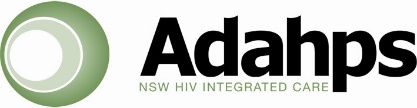 NSW HIV SUPPORTED ACCOMMODATIONNSW HIV SUPPORTED ACCOMMODATIONDATE of referralclient NAME CURRENT  ALIAS  NSW HIV SUPPORTED ACCOMMODATIONNSW HIV SUPPORTED ACCOMMODATIONIs the client aware of the referral?  yes  no  If not, why?Is the client aware of the referral?  yes  no  If not, why?ELIGIBILITY CRITERIA (select / HIGHLIGHT one or more)  NSW Resident  HIV Positive  Accepted onto Housing Pathways waiting list  Case managed / referred for case management  HIV related brain impairment (e.g. HAND, HAD, PML)  HIV related complex needs which prevent independent livingELIGIBILITY CRITERIA (select / HIGHLIGHT one or more)  NSW Resident  HIV Positive  Accepted onto Housing Pathways waiting list  Case managed / referred for case management  HIV related brain impairment (e.g. HAND, HAD, PML)  HIV related complex needs which prevent independent livingELIGIBILITY CRITERIA (select / HIGHLIGHT one or more)  NSW Resident  HIV Positive  Accepted onto Housing Pathways waiting list  Case managed / referred for case management  HIV related brain impairment (e.g. HAND, HAD, PML)  HIV related complex needs which prevent independent livingHOUSING NEED (select one or more)  Short term respite & stabilisation    Medium to long term   Live alone with support   Shared living with supportSUPPORT REQUIREMENT  Psychosocial support  Nursing careHIV HEALTHBRIEF SUMMARY - CURRENT SITUATION AND ACCOMMODATION NEED OF CLIENT BRIEF SUMMARY - CURRENT SITUATION AND ACCOMMODATION NEED OF CLIENT BRIEF SUMMARY - CURRENT SITUATION AND ACCOMMODATION NEED OF CLIENT BRIEF SUMMARY - CURRENT SITUATION AND ACCOMMODATION NEED OF CLIENT 